天地有大美，而我們嘗試言說──〈廬山草堂記〉                             國立南科國際實驗高級中學邱湘茵※引起動機──一、觀察世界的眼睛我們處在世界當中，常常忘了細究自己所在的環境。其實，每個場景的小小細節，都值得我們耐心品味。閱讀蕭蕭〈驚蟄〉詩推測語意，勾選在□□中填入最適當的詞語順序選項是：□步伐／手臂／眷戀　　  □香氣／翅膀／無奈  □溫柔／嘴巴／光芒　　  □歌聲／思想／呢喃二、白居易觀察世界的眼睛白居易〈問友〉一詩，藉由種植蘭草（香草）的土裡，竟也跟著長出艾草（臭草），寫出世間的兩難情境。其詩為：※根據文意，□中填入最適當的詞語順序選項是：□艾／蘭／蘭／艾／艾／蘭         □艾／蘭／蘭／艾／蘭／艾
□蘭／艾／艾／蘭／艾／蘭         □蘭／艾／艾／蘭／蘭／艾※知人論事──白居易與他的景物關係一、認識作者二、作者知識懶人包※根據上文資料，完成下列表格或說明：（一）白居易基本資料（二）白居易大事紀（三）白居易文學成就※閱讀檢測：一、審題（一）文章題目多半可以給予讀者訊息，請根據〈廬山草堂記〉，本文題目揭示的重要訊息為：　　　□人物   □ 󠄀事件   □時間   □地點    󠄀□物件二、文章段落分析（一）請逐段閱讀， 參考各段關鍵字，歸納段落大意。（二）關於本文寫作手法，下列敘述正確的是：□首段利用層遞手法，敘述廬山草堂乃天下絕景　　□第二段善用想像，描繪理想中草堂應有之擺設　　□第四段由遠而近敘述草堂鄰近草木與池塘之景　　□第五段實寫白屋朱門對比廬山草堂之純樸可愛（三）〈廬山草堂記〉一文中，白居易喜愛草堂的部分包含：（多選）　　□四季景象  　　□寺僧交遊　　□居民純樸　□佳木流水環繞　　□山林經濟價值（四）關於〈廬山草堂記〉的內容解析，敘述正確的是： 　　□白居易認為草堂不足居，所以添加儒、釋、道書各三兩卷　　□草堂依傍山林與泉水，有治病療效，因而有一宿體寧之說　　□白居易認為草堂鄰近風景如花草雲雪繁盛，勝過廬山本身　　□廬山山水雖美，但許多樹木因人為破壞而生病，此為隱憂※歸納推論與反思白居易〈廬山草堂記〉當中描繪了草堂內部空間佈置，請根據原文，完成以下表格：根據文本，草堂敞開北門與南屋，產生的效果為：□以擋南日    □冬暖夏涼    □朝寒暮亮       □陰暗悶熱白居易〈廬山草堂記〉描述其草堂外景致，請根據原文，完成以下表格：全文以多樣面向的描述，揭示了廬山草堂對於白居易的意義，請根據以下表格提示，填出相對應的答案：文中所言：「噫！凡人豐一屋，華一簣，而起居其間，尚不免有驕矜之態，今我為是物主，物至致知，各以類至，又安得不外適內和，體寧心恬哉？」下列文句中，較符合白居易心境說明的選項為：□一般人能夠擁有一個房間便足以驕傲，白居易甚而擁有一座草堂，內心豐足□白居易成為山中主人，比起世俗凡人汲汲營營來的超脫，不免傲於自身轉變□物主意味著白居易理解人與自然萬物的原則，因而感受到與自然共生的快樂□比較起一般人，白居易於廬山中獲得所有人事物的幫忙，因而身心健康舒暢白居易三月二十七日始居新堂後，四月九日有二十二位朋友來拜訪草堂。下列朋友所送的題辭，適合的有：□新鶯出谷          □鶯遷喬木       □良禽擇木      □心存濟世□燕賀德鄰         □名山事業       □群賢畢至      □鳳棲高梧※全文統整（一）文本對讀糾察隊：〈香爐峰下新卜山居，草堂初成，偶題東壁〉一詩同樣為白居易所作，請根據〈廬山草堂記〉來對應詩文文義，完成以下表格 ：（注意：可重複選擇，不一定每個選項都能對應）〈香爐峰下新卜山居，草堂初成，偶題東壁〉(A)五架三間新草堂，石階桂柱竹編牆。(B)南簷納日冬天暖，北戶迎風夏月涼。(C)灑砌飛泉才有點，拂窗斜竹不成行。(D)來春更葺東廂屋，紙閣蘆簾著孟光。（二）生命轉捩點──〈琵琶行〉與〈廬山草堂記〉的映照 白居易貶謫江州，而作〈琵琶行〉。若將〈琵琶行〉與〈廬山草堂記〉相互對讀，或許能看見作者面對空間與自我情感的投射差異。請根據以下表格所示文句，推測白居易當下心情：（三）請寫出〈廬山草堂記〉全文的主旨：※文本比較一、景物描寫術（一）請閱讀歐陽脩〈醉翁亭記〉文中對於四季的描寫，並與〈廬山草堂記〉比較兩篇文章寫景的差異。。答：（二）上述兩篇文章在書寫景色之手法有所同異，請勾選出其共同處：　　□分項書寫四季之景以凸顯其貶謫前的美好生活　　□朝暮煙嵐之景皆透過光線變化描繪其變化萬千　　□駢散相間的行文表達風景紛陳亦呈現描寫窒礙之難　　□描繪不同時間展現二地景緻可人與景物價值之稀有二、人與自然的對話（一）請閱讀柳宗元〈始得西山宴遊記〉段落，找出其中與〈廬山草堂記〉「三宿後頹然嗒然，不知其然而然」一句相似狀態的文句：答：（二）細究上述二文，同樣都在文中呈現各家學說思想的影響，請依照你對於各派學說的認識，推測下表訊息，完成以下表格：（三）柯慶明教授在〈從「亭」、「臺」、「樓」、「閣」說起──論一種另類的游觀美學與生命省察〉當中提及遊觀的情景關係大致上可分為三種：(A)以物觀物、(B)以我觀物、(C)情景交融，以下文學作品，請嘗試根據其情景關係，為其填入正確代號：※延伸思考──※閱讀上文，回答下列問題：1. 西行在和歌中描述秋天水鳥之景，也表達了西行在觀景之時內心的投射。根據上文所述，請推論西行當下內心狀態為：　□悠閒自在　　□恬靜惘然　　□憐愛歡愉　　□憐憫悲戚2.根據上文，依照你過往的經驗，請嘗試敘寫一個符合「哀」心理狀態的事物或場景：　　你確實聽到了嗎？──花開的聲音。　　花開，花由小小的蓓蕾走向少女，慢慢展開翅膀，振動翅膀。　　那是很輕很輕的□□。　　你真的聽到了嗎？──花落的聲音。　　花，通常是筆直筆直地落，往往來不及張開□□，來不及閉上眼睛。　　那是很細很細的□□。種蘭不種艾，蘭生艾亦生。根荄相交長，莖葉相附榮。香莖與臭葉，日夜俱長大。鋤□恐傷□，溉□恐滋□。□亦未能溉，□亦未能除。沉吟意不決，問君合何如？基本資料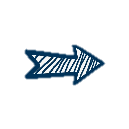 白居易，字樂天，生於唐代宗大曆七年（西元七七二），卒於武宗會昌六年（西元八四六），年七十五。生平說明白居易幼時敏慧，生六、七月，已能默識「之」、「無」二字；少年勤學以至「口舌生瘡，手肘成胝」。德宗貞元十六年（西元八００）進士及第後，急於想改革政治，曾數度上書，批判時政，招致當權者的忌恨與打擊。迭遭挫折之餘，對於政治，心萌倦意。即使如此，仍致力為官，曾任江州司馬、杭州、蘇州刺史，皆有所政治成就。晚年定居洛陽，自號香山居士，又頗放意詩酒，自號醉吟先生。文學成就白居易詩文俱佳，尤工於詩，為中唐社會寫實詩健將。與元稹共同提倡新樂府運動，新樂府詩為自立新題而作的樂府詩，主張「文章合為時而著，歌詩合為事而作」，內容側重寫實，以反映社會問題為主，與傳統樂府不同，多不入樂。其詩清新平易，老嫗皆解，在淺白的語言中，蘊涵深遠的思想情趣。白居易將自己的詩分成「諷諭詩」、「閒適詩」、「感傷詩」和「雜律詩」，今存詩作二千八百多首，重要詩歌有〈長恨歌〉、〈琵琶行〉等。與元稹時相唱和，世稱「元白」，有〈與元九書〉美談；後又與劉禹錫齊名，世號「劉白」。有《白氏長慶集》傳世。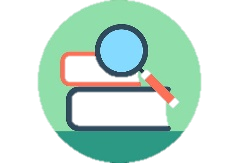 〈廬山草堂記〉與白居易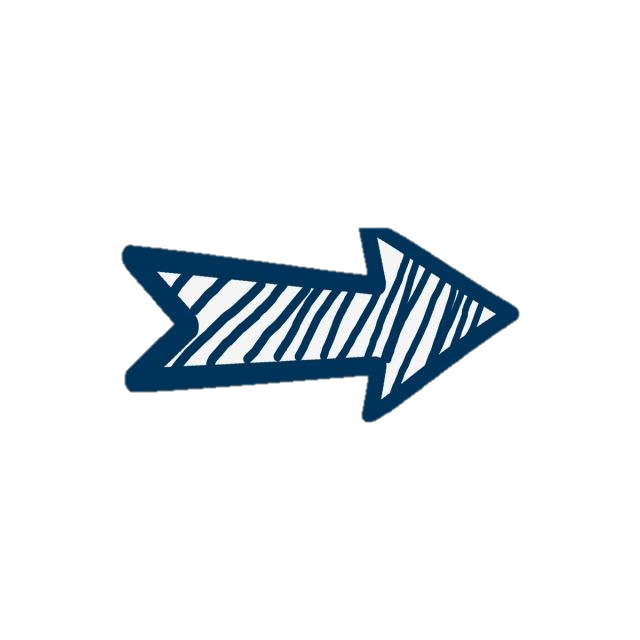 　　元和十年，白居易因上疏追討殺害宰相武元衡凶手而越權。又為人指摘〈賞花〉及〈新井〉二詩有傷名教，後貶為江州司馬。隔年，白居易撰〈琵琶行并序〉，接著於廬山香鑪峰下築草堂。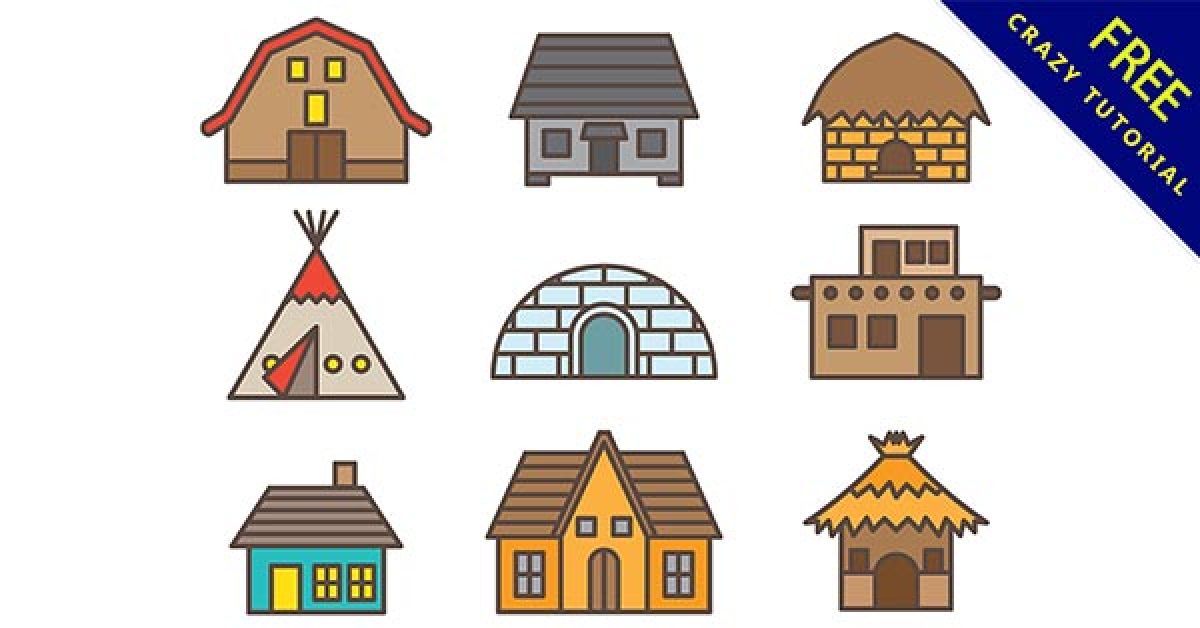 　　貶謫江州是白居易一生的轉捩點，白居易自此開始，處世觀由濟世天下──希望能做對國家人民有益的貢獻，轉變為獨善其身──因政局變化而明哲保身，轉為恬淡閒適的詩歌風格。〈廬山草堂記〉正是作於此階段。姓名白居易時代□初唐   □盛唐   □中唐   □晚唐著作白氏長慶集字號【  樂天 】、【 香山 居士】、【 醉吟 先生】1.早慧之才： 能識【 之無  】2.勤學的行動是：□懸梁刺股□口舌生瘡□手肘成胝1.與【  元稹  】提倡新樂府。2.致力改革，得罪權貴1.人生轉捩點，任【  江州  】司馬2.處世觀由【 濟世天下 】轉變為【 獨善其身 】3.文學風格由諷諭轉變為【  恬淡閒適  】定居【 洛陽 】，放意詩酒文學運動提倡【  新樂府運動  】齊名詩人與【  元稹  】合稱元白與【  劉禹錫】合稱劉白文學主張文章合為時而著，歌詩合為事而作擅長作品□詩　 　 □詞      □文  □小說　  □寓言    □書畫文學特色□用新標題詩名，寫新時事□用舊樂府詩名，寫新時事詩風□自然山水詩   □社會寫實詩    □邊塞詩       □奇險派詩□綺情詩       □浪漫詩文學特色□入樂而歌    □多不入樂詩風□自然山水詩   □社會寫實詩    □邊塞詩       □奇險派詩□綺情詩       □浪漫詩白居易　〈廬山草堂記〉　　匡廬奇秀，甲天下山，山北峰曰香爐峰，北寺曰遺愛寺，介峰寺間，其境勝絕，又甲廬山。元和十一年秋，太原人白樂天見而愛之，若遠行客過故鄉，戀戀不能去，因面峰腋寺，作為草堂。　　明年春，草堂成，三間兩柱，二室四牖，廣袤豐殺，一稱心力。洞北戶，來陰風，防徂暑也；敞南甍，納陽日，虞祁寒也。木斬而已，不加丹，墻圬而已，不加白，墄階用石，羃窗用紙，竹簾、紵幃，率稱是焉。堂中設木榻四，素屏二，漆琴一張，儒、道、佛書各三兩卷。　　樂天既來為主，仰觀山，俯聽泉，傍睨竹樹雲石，自辰及酉，應接不暇。俄而物誘氣隨，外適內和，一宿體寧，再宿心恬，三宿後頹然嗒然，不知其然而然。　　自問其故，答曰：「是居也，前有平地，輪廣十丈，中有平臺半平地，臺南有方池倍平臺，環池多山竹野卉，池中生白蓮白魚。又南抵石澗，夾澗有古松老杉，大僅十人圍，高不知幾百尺，修柯戛雲，低枝拂潭，如幢豎，如蓋張，如龍蛇走。松下多灌叢，蘿蔦葉蔓，駢織暢澡，日月光不到地，盛夏風氣如八九月時，下鋪白石，為出入道。堂北五步，據層崖積石，嵌空垤塊，雜木異草，蓋覆其上，綠陰蒙蒙，朱實離離，不識其名，四時一色。又有飛泉，植茗就以烹燀，好事者見，可以永日。堂東有瀑布，水懸三尺，瀉階隅，落石渠，昏曉如練色，夜中如環珮琴築聲。堂西倚北崖右趾，以剖竹架空，引崖上泉，脈分線懸，自檐注砌，累累如貫珠，霏微如雨露，滴瀝飄灑，隨風遠去。其四傍耳目杖屨可及者，春有錦繡谷花，夏有石門澗雲，秋有虎溪月，冬有爐峰雪，陰晴顯晦，昏旦含吐，千變萬狀，不可殫紀。覼縷而言，故云甲廬山者。噫！凡人豐一屋，華一簣，而起居其間，尚不免有驕矜之態，今我為是物主，物至致知，各以類至，又安得不外適內和，體寧心恬哉？昔永遠、宗雷輩十八人同入此山，老死不反，去我千載，我知其心以是哉！　　矧予自思：從幼迨老，若白屋，若朱門，凡所止，雖一日二日，輒覆簣土為臺，聚拳石為山，環斗水為池，其喜山水病癖如此，一旦蹇剝，來佐江郡，郡守以優容撫我，廬山以靈勝待我，是天與我時，地與我所，卒獲所好，又何以求焉？尚以冗員所羈，餘累未盡，或往或來，未遑寧處。待予異日弟妹婚嫁畢，司馬歲秩滿，出處行止，得以自遂，則必左手引妻子，右手抱琴書，終老於斯，以成就我平生之志。清泉白石，實聞此言。」　　時三月二十七日，始居新堂，四月九日，與河南元集虛、范陽張允中、南陽張深之、東西二林寺長老湊公、朗、滿、晦、堅等凡二十有二人，具齋施茶果以落之，因為《草堂記》。翻譯：廬山的風景秀麗至極，是天下諸山的第一。山的北峰叫做香爐峰；香爐峰北面的寺廟叫做遺愛寺；介於香爐峰與遺愛寺之間，那地方最美，又是廬山之最。元和十一年的秋天，太原人白樂天一見就愛上它，就像遠行的遊子路過故鄉一樣，戀戀不捨而不忍離去，於是面對香爐峰，靠近遺愛寺，蓋了一間草堂。第二年春天，草堂落成。三開間、兩根楹柱；兩間屋室，四扇窗子；(屋子的）面積大小，完全與心意相合，與財力相稱。打開北邊的小門，使涼爽的風吹進來，避盛暑；把屋脊南面蓋得高些，讓陽光照射進來，防備嚴寒。建造房屋的木材只用斧子砍削，不用油漆彩繪；牆塗泥就可，不必用石灰白粉之類粉刷。砌臺階用石頭；糊窗戶用紙，竹子做的簾子，麻布做的帳幕，一切全都和草堂的簡樸格局相稱。屋子裏設有木制椅榻四張，素色屏風兩座，還有漆琴一張，和儒、釋、道書籍各三兩卷。樂天我已來到這裏做草堂的主人，仰觀山色，俯聽泉聲，隨意流覽旁邊的竹樹雲石。從早到晚的美景，來不及一一觀賞。看了一會兒，由於清幽景物的誘發，性情也隨之變得恬淡；環境適宜，心情平和。只要住一宿，身體就十分安寧，住兩夜更感到心情平靜安適，住三個晚上以後，心曠神怡，物我兩忘，也不知是如何進入這種狀態的。自問其緣故，回答：「這草堂，前面有平地，面積約十丈，中間有平臺，是平地面積的一半，平臺的南邊有方形的池子，池子的面積比平臺大一倍。環繞著水池多是山竹、野草，池裏長滿了白蓮、白魚。再往南走，就到了一個山石間的水溝，石澗兩旁有古松、老杉，樹身粗大約十人合抱，樹的高度不知幾百尺，長枝條上摩雲霄，低垂的枝柯輕拂著潭水。像旌旗一樣豎立，像車蓋一樣張開，盤曲伸展如龍蛇遊走。古松下多灌木叢，蔦羅枝葉蔓生，互相糾結交織，互相承接遮蓋，使得日光月華都無法照射到地面。到了盛夏的氣候，仍像八九月的秋涼時節。地下鋪著白石做為出入的通道。草堂北邊五步遠的地方，憑藉高崖積石作為假山，在山凹處卡進小土堆和土塊，各種樹木、奇花異草覆蓋其上。綠蔭濃密，紅色的果實繁多，不知它們的名字，四季都是這個樣子。又有天上飛落的泉水，就地種植的茶樹，就這飛泉和植茗來烹茶，若被愛好風雅之事的人看到，可以終日不去。草堂東邊有一座瀑布，清水懸掛三尺高，瀉落在臺階角落，然後注入石渠中。從早到晚就像潔白的綢子，在夜間聽起來，就像珠玉琴箏的聲音。草堂的西邊，靠近北面山崖的右側山腳，用剖開的竹子，架在空中，接引北崖山上的泉水，這些竹管如脈管一樣分出水流，細水從上流下，像細線一樣懸掛空中，從屋簷灌注到水池裏，連接不斷像成串的珍珠，細微水點飄散的樣子像雨露，水一點一點地往下落，隨風遠去。那附近望得見、走得到的地方，春季有錦繡山谷中的繁花；夏季有石門澗裏的皓雲；秋季有虎溪的明月；冬季有爐峰的白雪。陰晴明暗，黃昏早晨的煙雲隱現，千變萬化，無法詳盡記述，細細說來，所以我才說這裏的景色是廬山第一！唉！一般人只要建造一間高大的房屋，精製一張竹席，生活在其中，尚且免不了有驕傲自負之態。何況是我，已成了這些東西的主人，草堂周圍的美景，激發人的思想感情，接觸什麼樣的景物就產生什麼樣的思想感情，我又怎能不外在安適、內在和樂，身體安寧，心情恬適呢？想當年東晉高僧慧永、慧遠、名儒宗炳、雷次宗等十八人一起住在此山，直到老死都不肯離開，雖然與我現在相距久遠，但我知道他們心裏也是因為這廬山的美景啊！更何況我從小到老，不管住的是白色的茅屋或者朱色的大廈，只要在居所住上一天兩天，我總是要搬少許土做個臺子，聚集一些卵石來築座假山，再環繞個小小的水池，可見我對山水的癖好已經到了如此無可救藥的地步。一旦命運不順當，被貶來輔佐九江郡守，郡守以寬厚來安撫我，廬山以他神奇的美景對待我，這簡直是上天賜給了我最好的時機、大地送給我最好的空間，我終於能得到自己的最愛，還有什麼好苛求呢？只不過我為閒散的官職所束縛，未能完全擺脫牽累，時去時回，沒有閒暇安寧地住下來。等到哪天弟妹各自成家了，官職任期滿了，外出做官還是在家不仕，都能順遂自己的心意，那麼一定會左手牽著老伴和孩子，右手抱著古琴與書本，終老在此，以完成我一輩子的心願。我發誓，清泉白石可以做我盟誓的證人。」三月二十七日，我剛搬到這新居草堂；四月九日，和河南元集虛、范陽張允中、南陽張深之以及東林寺、西林寺的長老大德湊、朗、滿、慧、堅等二十二人，準備了齋食擺設了茶果點心來為新居舉行落成典禮，於是寫下了這篇《草堂記》。段落關鍵字詞大意第一段元和十一年秋，太原人白樂天見而愛之，若遠行客過故鄉，戀戀不能去因面峰腋寺，作為草堂敘述草堂建造的：【  地點  】與【  原因  】第二段三間兩柱，二室四牖木斬而已，不加丹，墻圬而已，不加白堂中設木榻四，素屏二，漆琴一張，儒、道、佛書各三兩卷敘述草堂的【  格局   】屋內的陳設風格屬於：【  □華麗      □素淨     】第三段仰觀山，俯聽泉，傍睨竹樹雲石，自辰至酉，應接不暇俄而物誘氣隨，外適內和一宿體寧，再宿心恬，三宿後頹然嗒然，不知其然而然說明作者在此居住身心感受：【□逃避惴慄      □舒適暢和】關於其身心狀態變化為：【  身體狀態安適  】→【  內在心靈平和  】→內外交融第四段是居也，前有平地，輪廣十丈，中有平台，半平地；台南有方池，倍平台，環池多山竹野卉，池中生白蓮白魚今我為是物主，物至致知，各以類至，又安得不外適內和，體寧心恬哉？先敘述草堂環境，再提及作者於草堂當中的體會是：□因為廬山山林、池塘皆為己用，所以感到身心滿足□因為自然萬物與己身相互感發，而身心和樂安寧第五段矧予自思：從幼迨老，若白屋，若朱門，凡所止，雖一日、二日，輒覆簣土為台，聚拳石為山，環鬥水為池，其喜山水病癖如此！一旦蹇剝，來佐江，郡守以優容撫我，廬山以靈勝待我，是天與我時，地與我所，卒獲所好，又何以求焉？先提及自己過往對於佈置庭院的喜好，再敘及自己因【   貶謫  】來到江州。廬山以【□美好山林 □靈異地景】迎接自身，滿足自身山水癖之喜好。第六段時三月二十七日始居新堂；四月九日與河南元集虛、范陽張允中、南陽張深之、東西二林寺長老湊公、朗滿、晦、堅等凡二十二人，具齋施茶果以落之，因為《草堂記》。敘述作記緣由，說明入居新堂之時間，及拜訪新居的朋友草堂內部草堂內部草堂內部草堂內部格局數量（量詞）家具建築材料房間3間砌台石頭楹柱2柱窗面紙窗戶4窗窗簾竹臥房2室帳幕麻布室內擺設□椅踏  □棋譜   □古琴 □屏風   □書籍   □圖畫□椅踏  □棋譜   □古琴 □屏風   □書籍   □圖畫□椅踏  □棋譜   □古琴 □屏風   □書籍   □圖畫草堂外部草堂外部草堂外部草堂外部草堂外部草堂外部空間實物／景實物／景實物／景摹寫譬喻修辭草堂前 十丈平地十丈平地十丈平地□視覺  □觸覺□聽覺  □味覺□嗅覺草堂前 地點實景實景□視覺  □觸覺□聽覺  □味覺□嗅覺草堂前 平地中間 平台平台□視覺  □觸覺□聽覺  □味覺□嗅覺草堂前 平台南邊 方形池子方形池子□視覺  □觸覺□聽覺  □味覺□嗅覺草堂前 平台南邊 池邊環境池內□視覺  □觸覺□聽覺  □味覺□嗅覺草堂前 平台南邊 山竹、野花白蓮、白魚□視覺  □觸覺□聽覺  □味覺□嗅覺草堂南邊1.石澗2.古松老杉 3.灌叢1.石澗2.古松老杉 3.灌叢1.石澗2.古松老杉 3.灌叢□視覺  □觸覺□聽覺  □味覺□嗅覺古松老杉如【幢豎     】、【蓋張     】、【龍蛇走   】草堂北邊岩石岩石岩石□視覺  □觸覺□聽覺  □味覺□嗅覺草堂東邊瀑布瀑布瀑布□視覺  □觸覺□聽覺  □味覺□嗅覺其外觀如【練色  】其聲音如【環珮琴築聲    】草堂西邊剖竹引泉剖竹引泉剖竹引泉□視覺  □觸覺□聽覺  □味覺□嗅覺其泉水之景如【 貫珠    】、【 雨露    】面向連連看內容說明審美經驗以成就平生之志，與志趣相應身體狀態一宿體寧，再宿心恬，三宿後頹然嗒然，身體安適心靈護養左手引妻子，右手抱琴書，終老於斯，偕妻子終老、隱居廬山個人志趣廬山風景甲天下，草堂成為白居易眷戀之地退休想像內和心恬，內在心情恬適平和〈廬山草堂記〉文句選項三間兩柱，二室四牖，廣袤豐殺，一稱心力。墄階用石，羃窗用紙，竹簾、紵幃，率稱是焉。(A)洞北戶，來陰風，防徂暑也；敞南甍，納陽日，虞祁寒也。(B)堂東有瀑布，水懸三尺，瀉階隅，落石渠，昏曉如練色，夜中如環珮琴築聲。(C)堂西倚北崖右趾，以剖竹架空，引崖上泉，脈分線懸，自檐注砌，累累如貫珠，霏微如雨露，滴瀝飄灑，隨風遠去。(C)〈琵琶行〉〈廬山草堂記〉撰寫時間元和十一年元和十二年描述地點文句住近湓江地低溼，黃蘆苦竹繞宅生其間旦暮聞何物？杜鵑啼血猿哀鳴豈無山歌與村笛？嘔啞嘲哳難為聽三間兩柱，二室四牖，廣袤豐殺，一稱心力。其四旁耳目、杖屨可及者，春有錦繡谷花，夏有石門澗雲，秋有虎溪月，冬有爐峰雪。心情□鬱悶悲傷    □恬淡閒適□鬱悶悲傷    □恬淡閒適詩歌類型□諷諭詩      □閒適詩□感傷詩      □雜律詩□諷諭詩      □閒適詩□感傷詩      □雜律詩答：若夫日出而林霏開，雲歸而巖穴暝，晦明變化者，山間之朝暮也。野芳發而幽香，佳木秀而繁陰，風霜高潔，水落而石出者，山間之四時也。朝而往，暮而歸，四時之景不同，而樂亦無窮也。時間差異處差異處時間醉翁亭記廬山草堂記春野芳發而幽香春有錦繡谷花夏佳木秀而繁陰夏有石門澗雲秋風霜高潔秋有虎溪月冬水落而石出者冬有爐峰雪今年九月二十八日，因坐法華西亭，望西山，始指異之。遂命僕人過湘江，緣染溪，斫榛莽，焚茅茷，窮山之高而止。攀援而登，箕踞而遨，則凡數州之土壤，皆在袵席之下。其高下之勢，岈然窪然，若垤若穴，尺寸千里。攢蹙累積，莫得遯隱。縈青繚白，外與天際，四望如一。然後知是山之特立，不與培塿為類。悠悠乎與顥氣俱，而莫得其涯，洋洋乎與造物者遊，而不知其所窮。引觴滿酌，頹然就醉，不知日之入。蒼然暮色，自遠而至，至無所見，而猶不欲歸。心凝形釋，與萬化冥合。然後知吾嚮之未始游，游於是乎始。〈廬山草堂記〉人與自然狀態〈始得西山宴遊記〉三宿後頹然嗒然，不知其然而然□物我兩忘□物我有別□物我合一1.悠悠乎與顥氣俱，而莫得其涯，洋洋乎與造物者遊，而不知其所窮。三宿後頹然嗒然，不知其然而然□物我兩忘□物我有別□物我合一2.心凝形釋，與萬化冥合。〈廬山草堂記〉〈始得西山宴遊記〉文本文句今我為是物主，物至致知，各以類至然後知是山之特立，不與培塿為類。學說思想 【  儒 】 家 【  儒 】 家原因因為外物景色各同其類，也因此當白居易認為自己已成了廬山草堂主人，美好景物與自身志趣相互呼應。藉由西山的高聳，對比其他小土丘；以此將西山與自身自比其孤高的性格，對比一般人，以凸顯自己不苟合於世。情景關係相關作品(B)昔人已乘黃鶴去，此地空餘黃鶴樓。黃鶴一去不復返，白雲千載空悠悠。晴川歷歷漢陽樹，芳草萋萋鸚鵡洲。日暮鄉關何處是？煙波江上使人愁。崔顥〈黃鶴樓〉(A)別有幽草澗邊生，上有黃鸝深樹鳴。春潮帶雨晚來急，野渡無人舟自橫。韋應物〈滁州西澗〉(B)國破山河在，城春草木深。感時花濺淚，恨別鳥驚心。杜甫〈春望〉(C)人閑桂花落， 夜靜春山空。月出驚山鳥， 時鳴春澗中。王維〈鳥鳴澗〉(B)至若春和景明，波瀾不驚，上下天光，一碧萬頃；沙鷗翔集，錦鱗游泳；岸芷汀蘭，郁郁青青。而或長煙一空，皓月千里，浮光躍金，靜影沉璧，漁歌互答，此樂何極！范仲淹〈岳陽樓記〉(B)山寺微茫背夕曛，鳥飛不到半山昏，上方孤磐定行雲。試上高峰窺皓月，偶開天眼覷紅塵，可憐身是眼中人。　王國維〈浣溪沙．山寺微茫背夕曛〉日本文化當中的審美觀：物之哀心なき身にもあはれは知られけり鴫立つ沢の秋の夕暮。這是日本平安時代末期的和歌詩人──西行所詠的著名和歌。歌中描寫秋天薄暮之際，水鳥突然飛離沼澤，是寂靜秋空中猛然響起水鳥振動翅膀的聲音，又或是水鳥遠離後的那種人去樓空的惆悵，觸動了早已出家為僧的西行那本該靜如止水的心，再次體認所謂感慨之情。前引和歌中的「あはれ(哀)」一詞，我暫且譯為感慨。感慨是很個人的內在心理現象，面對同樣的事物或場景，每個人在內心裡所產生的感觸絕對不會完全相同。不只是感觸的深淺問題，就連感觸的種類也可能因人而異，可能是歡喜的感嘆，也可能是憂傷的感嘆。日本古典文學作品中相當頻繁使用「あはれ」，不僅因為它在原本的感嘆詞詞性之外還衍生出名詞、動詞、形容詞的各種用法，最重要的是它幾乎能表達人的內心所有難以一言以蔽之的心情。現代日文中最常將「あはれ」解釋成「しみじみ」，而「しみじみ」所表達也是一種難以言喻的深入內心的感受。……這難解的「哀」，讓我想起《堤中納言物語》裡〈縹色的后妃〉中的一個橋段。一位平安貴公子懷疑意中女性暫時返鄉的真偽而前往探查，躲在女性家圍籬外窺視時，意外發現屋中有二十多位姐妹，正在談論自己所伺候的貴妃佳人。話題中人個個似乎美豔動人，貴公子聽了也想參與其中，於是詠歌想引起姐妹們的注意。但姐妹們雖然聽到了貴公子的吟歌，卻故意相互笑談是聽見了怪鳥鳴叫而相應不理。這引發貴公子想更一步靠近，再詠歌，並輕手輕腳地爬上房外長廊，這下子姐妹們也故不作聲了。貴公子終於忍不住地說：「あやし。いかなるぞ。一所に『あはれ』とのたまはせよ。（奇怪了。到底怎麼了？哪個人跟我說聲『あはれ』吧。）」這樣的場景裡，為什麼貴公子希望有人對他說「哀」？這顯然不是悲傷之痛，也不是歡愉之喜。注解中將這個心情解釋為貴公子希望有人發現他的存在，對他說聲「嘿！你來了啊！」翻遍大西克禮在本書中對「哀」的說明，都沒有提到類似的用法，但相信讀者們也可想像那五味雜陳說不出的情緒。這位沒人搭理的貴公子，最後只能又默默地吟了首自哀自憐的歌，然後悄然離去。閱讀這一段時，我似乎可以看到貴公子的表情不斷地轉變，從猜疑變成好奇、興奮，又轉為焦慮、喪氣；而最後的畫面，則停留在貴公子轉身離開時牽惹了腳邊那花花草草的搖曳。這般雅人深摯的情懷與靜謐幽美的時空，就概括在一個「哀」字裡。（節錄自蔡佩青《日本美學1：物哀：櫻花落下後》導讀〈日本傳統美的象徵性概念〉答：